городской округ город Дивногорск Красноярского края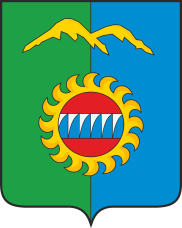 Дивногорский городской Совет депутатовРЕШЕНИЕ   28.06.2023                                           г. Дивногорск	                          №35-____-ПАОб утверждении плана работы городского Совета депутатов на 2-е полугодие 2023 годаВ соответствии со статьей 15 Регламента, руководствуясь ст.26 Устава города, городской Совет депутатов  РЕШИЛ:1. Утвердить план работы городского Совета депутатов на 2-е полугодие 2023 года согласно приложению.2. Контроль за реализацией плана работы городского Совета депутатов возложить на Председателя городского Совета депутатов (Ю.И.Мурашов).	3. Настоящее решение вступает в силу со дня подписания.Председатель городского Совета депутатов	                                                                         Ю.И.Мурашов				        	Приложение к решению	             городского Совета депутатов                                                                                       от 28.06.2023  № 35-______-ПАПЛАН РАБОТЫДивногорского городского Совета депутатов на второе полугодие 2023 года№п/пНаименование мероприятияНаименование мероприятияОтветственные исполнителиОтветственные исполнителиОтветственные исполнителиОтветственные исполнителиОтветственные исполнителиОтветственные исполнителиСроки проведения мероприятияСроки проведения мероприятияРаздел I. Очередные сессии Совета депутатовРаздел I. Очередные сессии Совета депутатовРаздел I. Очередные сессии Совета депутатовРаздел I. Очередные сессии Совета депутатовРаздел I. Очередные сессии Совета депутатовРаздел I. Очередные сессии Совета депутатовРаздел I. Очередные сессии Совета депутатовРаздел I. Очередные сессии Совета депутатовРаздел I. Очередные сессии Совета депутатовРаздел I. Очередные сессии Совета депутатовРаздел I. Очередные сессии Совета депутатов1О внесении изменений в решение Дивногорского  городского Совета депутатов «О бюджете города Дивногорск на 2023 год и плановый период 2024-2025 годов»комиссия по экономической политике, бюджету, налогам и собственностикомиссия по экономической политике, бюджету, налогам и собственностикомиссия по экономической политике, бюджету, налогам и собственностикомиссия по экономической политике, бюджету, налогам и собственностикомиссия по экономической политике, бюджету, налогам и собственностикомиссия по экономической политике, бюджету, налогам и собственностикомиссия по экономической политике, бюджету, налогам и собственностикомиссия по экономической политике, бюджету, налогам и собственностипо меренеобходимости2Об утверждении Перечня индикаторов риска нарушения обязательных требований в сфере благоустройств на территории г.ДивногорскаКОГДУМИ и ЗОкомиссия по городскому хозяйству и градостроительствуКОГДУМИ и ЗОкомиссия по городскому хозяйству и градостроительствуКОГДУМИ и ЗОкомиссия по городскому хозяйству и градостроительствуКОГДУМИ и ЗОкомиссия по городскому хозяйству и градостроительствуКОГДУМИ и ЗОкомиссия по городскому хозяйству и градостроительствуКОГДУМИ и ЗОкомиссия по городскому хозяйству и градостроительствуКОГДУМИ и ЗОкомиссия по городскому хозяйству и градостроительствуКОГДУМИ и ЗОкомиссия по городскому хозяйству и градостроительствуоктябрь3О внесении изменений в решение Дивногорского  городского Совета депутатов от 27.09.2007 №32-199-ГС «Об утверждении Положения о местных налогах на территории городского округа г.Дивногорск»комиссия по экономической политике, бюджету, налогам и собственностикомиссия по экономической политике, бюджету, налогам и собственностикомиссия по экономической политике, бюджету, налогам и собственностикомиссия по экономической политике, бюджету, налогам и собственностикомиссия по экономической политике, бюджету, налогам и собственностикомиссия по экономической политике, бюджету, налогам и собственностикомиссия по экономической политике, бюджету, налогам и собственностикомиссия по экономической политике, бюджету, налогам и собственностиоктябрь4Об утверждении Правил землепользования и застройки г.ДивногорскаОтдел архитектурыкомиссия по городскому хозяйству и градостроительствуОтдел архитектурыкомиссия по городскому хозяйству и градостроительствуОтдел архитектурыкомиссия по городскому хозяйству и градостроительствуОтдел архитектурыкомиссия по городскому хозяйству и градостроительствуОтдел архитектурыкомиссия по городскому хозяйству и градостроительствуОтдел архитектурыкомиссия по городскому хозяйству и градостроительствуОтдел архитектурыкомиссия по городскому хозяйству и градостроительствуОтдел архитектурыкомиссия по городскому хозяйству и градостроительствуноябрь5Об   утверждении  Генерального    плана     городского округа г.ДивногорскОтдел архитектурыкомиссия по городскому хозяйству и градостроительствуОтдел архитектурыкомиссия по городскому хозяйству и градостроительствуОтдел архитектурыкомиссия по городскому хозяйству и градостроительствуОтдел архитектурыкомиссия по городскому хозяйству и градостроительствуОтдел архитектурыкомиссия по городскому хозяйству и градостроительствуОтдел архитектурыкомиссия по городскому хозяйству и градостроительствуОтдел архитектурыкомиссия по городскому хозяйству и градостроительствуОтдел архитектурыкомиссия по городскому хозяйству и градостроительствудекабрь 6Об утверждении плана приватизации муниципального имущества на 2023 годКОГДУМИ и ЗОкомиссия по экономической политике, бюджету, налогам,  собственностиКОГДУМИ и ЗОкомиссия по экономической политике, бюджету, налогам,  собственностиКОГДУМИ и ЗОкомиссия по экономической политике, бюджету, налогам,  собственностиКОГДУМИ и ЗОкомиссия по экономической политике, бюджету, налогам,  собственностиКОГДУМИ и ЗОкомиссия по экономической политике, бюджету, налогам,  собственностиКОГДУМИ и ЗОкомиссия по экономической политике, бюджету, налогам,  собственностиКОГДУМИ и ЗОкомиссия по экономической политике, бюджету, налогам,  собственностиКОГДУМИ и ЗОкомиссия по экономической политике, бюджету, налогам,  собственностиноябрь7Об утверждении Положения о порядке управления и распоряжения муниципальным имуществом муниципального образования город Дивногорск (внесение изменений)КОГДУМИ и ЗОкомиссия по экономической политике, бюджету, налогам,  собственностиКОГДУМИ и ЗОкомиссия по экономической политике, бюджету, налогам,  собственностиКОГДУМИ и ЗОкомиссия по экономической политике, бюджету, налогам,  собственностиКОГДУМИ и ЗОкомиссия по экономической политике, бюджету, налогам,  собственностиКОГДУМИ и ЗОкомиссия по экономической политике, бюджету, налогам,  собственностиКОГДУМИ и ЗОкомиссия по экономической политике, бюджету, налогам,  собственностиКОГДУМИ и ЗОкомиссия по экономической политике, бюджету, налогам,  собственностиКОГДУМИ и ЗОкомиссия по экономической политике, бюджету, налогам,  собственностиноябрь8Об утверждении Порядка принятия решения о прекращении досрочно полномочий депутата городского Совета в случае отсутствия депутата, предусмотренного Федеральным закономкомиссии по законности, правопорядку, защите прав граждан и информационной политике и депутатской этикекомиссии по законности, правопорядку, защите прав граждан и информационной политике и депутатской этикекомиссии по законности, правопорядку, защите прав граждан и информационной политике и депутатской этикекомиссии по законности, правопорядку, защите прав граждан и информационной политике и депутатской этикекомиссии по законности, правопорядку, защите прав граждан и информационной политике и депутатской этикекомиссии по законности, правопорядку, защите прав граждан и информационной политике и депутатской этикекомиссии по законности, правопорядку, защите прав граждан и информационной политике и депутатской этикекомиссии по законности, правопорядку, защите прав граждан и информационной политике и депутатской этикеноябрь9О передаче в пользование муниципального имуществакомиссия по экономической политике, бюджету, налогам комиссия по экономической политике, бюджету, налогам комиссия по экономической политике, бюджету, налогам комиссия по экономической политике, бюджету, налогам комиссия по экономической политике, бюджету, налогам комиссия по экономической политике, бюджету, налогам комиссия по экономической политике, бюджету, налогам комиссия по экономической политике, бюджету, налогам по меренеобходимости10Об утверждении перечня имущества передаваемого в краевую собственность и в муниципальную собственностьпостоянная комиссия по экономической политике, бюджету постоянная комиссия по экономической политике, бюджету постоянная комиссия по экономической политике, бюджету постоянная комиссия по экономической политике, бюджету постоянная комиссия по экономической политике, бюджету постоянная комиссия по экономической политике, бюджету постоянная комиссия по экономической политике, бюджету постоянная комиссия по экономической политике, бюджету по меренеобходимости11Об утверждении бюджета городского округа г.Дивногорск на 2024 год и плановый период 2025-2026 годы»комиссия по экономической политике, бюджету, налогам и собственностикомиссия по экономической политике, бюджету, налогам и собственностикомиссия по экономической политике, бюджету, налогам и собственностикомиссия по экономической политике, бюджету, налогам и собственностикомиссия по экономической политике, бюджету, налогам и собственностикомиссия по экономической политике, бюджету, налогам и собственностикомиссия по экономической политике, бюджету, налогам и собственностикомиссия по экономической политике, бюджету, налогам и собственностидекабрь12Проведение отчетов и заслушиваний должностных лиц:а) о подготовке муниципального образования г.Дивногорск к осенне-зимнему периоду 2022-2023 годов.зам. Главы городазам. Главы городазам. Главы городазам. Главы городазам. Главы городазам. Главы городазам. Главы городазам. Главы городасентябрь13Приведение нормативных правовых актов Дивногорского городского Совета депутатов в соответствие с действующим законодательством отделы администрации города все постоянные комиссииотделы администрации города все постоянные комиссииотделы администрации города все постоянные комиссииотделы администрации города все постоянные комиссииотделы администрации города все постоянные комиссииотделы администрации города все постоянные комиссииотделы администрации города все постоянные комиссииотделы администрации города все постоянные комиссиипо меренеобходимости14О награждении Почетными грамотами и Благодарственными письмами городского Совета депутатоввсе постоянные комиссиивсе постоянные комиссиивсе постоянные комиссиивсе постоянные комиссиивсе постоянные комиссиивсе постоянные комиссиивсе постоянные комиссиивсе постоянные комиссиипо меренеобходимости15О контроле за выполнением решений, принятых городским Советом депутатов в 2023 году  постоянные комиссии городского Совета постоянные комиссии городского Совета постоянные комиссии городского Совета постоянные комиссии городского Совета постоянные комиссии городского Совета постоянные комиссии городского Совета постоянные комиссии городского Совета постоянные комиссии городского Советапо меренеобходимостиРаздел II. Заседания постоянных комиссий Совета депутатов Раздел II. Заседания постоянных комиссий Совета депутатов Раздел II. Заседания постоянных комиссий Совета депутатов Раздел II. Заседания постоянных комиссий Совета депутатов Раздел II. Заседания постоянных комиссий Совета депутатов Раздел II. Заседания постоянных комиссий Совета депутатов Раздел II. Заседания постоянных комиссий Совета депутатов Раздел II. Заседания постоянных комиссий Совета депутатов Раздел II. Заседания постоянных комиссий Совета депутатов Раздел II. Заседания постоянных комиссий Совета депутатов Раздел II. Заседания постоянных комиссий Совета депутатов 1Подготовка и проведение заседаний постоянных комиссий Дивногорского Совета депутатов, направленных на предварительное рассмотрение вопросов, выносимых на рассмотрение Дивногорского городского Совета депутатовПодготовка и проведение заседаний постоянных комиссий Дивногорского Совета депутатов, направленных на предварительное рассмотрение вопросов, выносимых на рассмотрение Дивногорского городского Совета депутатовПодготовка и проведение заседаний постоянных комиссий Дивногорского Совета депутатов, направленных на предварительное рассмотрение вопросов, выносимых на рассмотрение Дивногорского городского Совета депутатовпредседатели постоянных комиссийпредседатели постоянных комиссийпредседатели постоянных комиссийпредседатели постоянных комиссийпредседатели постоянных комиссийсентябрь-декабрьсентябрь-декабрьЗаседания постоянной комиссии по экономической политике, бюджету, налогам и собственности:Заседания постоянной комиссии по экономической политике, бюджету, налогам и собственности:Заседания постоянной комиссии по экономической политике, бюджету, налогам и собственности:Заседания постоянной комиссии по экономической политике, бюджету, налогам и собственности:Заседания постоянной комиссии по экономической политике, бюджету, налогам и собственности:Заседания постоянной комиссии по экономической политике, бюджету, налогам и собственности:Заседания постоянной комиссии по экономической политике, бюджету, налогам и собственности:Заседания постоянной комиссии по экономической политике, бюджету, налогам и собственности:Заседания постоянной комиссии по экономической политике, бюджету, налогам и собственности:Заседания постоянной комиссии по экономической политике, бюджету, налогам и собственности:Заседания постоянной комиссии по экономической политике, бюджету, налогам и собственности:Заседания постоянной комиссии по экономической политике, бюджету, налогам и собственности:1Об утверждении бюджета городского округа г.Дивногорск на 2024 год и плановый период 2025-2026 годы»Об утверждении бюджета городского округа г.Дивногорск на 2024 год и плановый период 2025-2026 годы»Об утверждении бюджета городского округа г.Дивногорск на 2024 год и плановый период 2025-2026 годы»комиссия по экономической политике, бюджету, налогам и собственностикомиссия по экономической политике, бюджету, налогам и собственностикомиссия по экономической политике, бюджету, налогам и собственностикомиссия по экономической политике, бюджету, налогам и собственностикомиссия по экономической политике, бюджету, налогам и собственностидекабрьдекабрь2Об утверждении перечня имущества передаваемого в краевую собственность и в муниципальную собственностьОб утверждении перечня имущества передаваемого в краевую собственность и в муниципальную собственностьОб утверждении перечня имущества передаваемого в краевую собственность и в муниципальную собственностьКОГДУМИ и ЗОчлены комиссииКОГДУМИ и ЗОчлены комиссииКОГДУМИ и ЗОчлены комиссииКОГДУМИ и ЗОчлены комиссииКОГДУМИ и ЗОчлены комиссиипо меренеобходимостипо меренеобходимости3Проведение мониторинга поступлений доходов в городской бюджет и расходов городского бюджета за 2 полугодие 2023 годаПроведение мониторинга поступлений доходов в городской бюджет и расходов городского бюджета за 2 полугодие 2023 годаПроведение мониторинга поступлений доходов в городской бюджет и расходов городского бюджета за 2 полугодие 2023 годазам. Главы города финансовое управление члены комиссиизам. Главы города финансовое управление члены комиссиизам. Главы города финансовое управление члены комиссиизам. Главы города финансовое управление члены комиссиизам. Главы города финансовое управление члены комиссииноябрьноябрь4Об утверждении плана приватизации муниципального имущества на 2023 годОб утверждении плана приватизации муниципального имущества на 2023 годОб утверждении плана приватизации муниципального имущества на 2023 год КОГДУМИ и ЗОчлены комиссии КОГДУМИ и ЗОчлены комиссии КОГДУМИ и ЗОчлены комиссии КОГДУМИ и ЗОчлены комиссии КОГДУМИ и ЗОчлены комиссиидекабрьдекабрь5О внесении изменений в решение Дивногорского  городского Совета депутатов от 27.09.2007 №32-199-ГС «Об утверждении Положения о местных налогах на территории городского округа г.Дивногорск»О внесении изменений в решение Дивногорского  городского Совета депутатов от 27.09.2007 №32-199-ГС «Об утверждении Положения о местных налогах на территории городского округа г.Дивногорск»О внесении изменений в решение Дивногорского  городского Совета депутатов от 27.09.2007 №32-199-ГС «Об утверждении Положения о местных налогах на территории городского округа г.Дивногорск»финансовое управлениечлены комиссиифинансовое управлениечлены комиссиифинансовое управлениечлены комиссиифинансовое управлениечлены комиссиифинансовое управлениечлены комиссииоктябрьоктябрь6О передаче в пользование муниципального имуществаО передаче в пользование муниципального имуществаО передаче в пользование муниципального имуществаКОГДУМИ и ЗОчлены комиссииКОГДУМИ и ЗОчлены комиссииКОГДУМИ и ЗОчлены комиссииКОГДУМИ и ЗОчлены комиссииКОГДУМИ и ЗОчлены комиссиипо меренеобходимостипо меренеобходимости6О внесении изменений и дополнений в решение Дивногорского городского Совета депутатов «О бюджете города Дивногорск на 2023 год и плановый период 2024-2025 годов»О внесении изменений и дополнений в решение Дивногорского городского Совета депутатов «О бюджете города Дивногорск на 2023 год и плановый период 2024-2025 годов»О внесении изменений и дополнений в решение Дивногорского городского Совета депутатов «О бюджете города Дивногорск на 2023 год и плановый период 2024-2025 годов»финансовое управлениечлены комиссиифинансовое управлениечлены комиссиифинансовое управлениечлены комиссиифинансовое управлениечлены комиссиифинансовое управлениечлены комиссиипо меренеобходимостипо меренеобходимости7Об утверждении Положения о порядке управления и распоряжения муниципальным имуществом муниципального образования город Дивногорск (внесение изменений)Об утверждении Положения о порядке управления и распоряжения муниципальным имуществом муниципального образования город Дивногорск (внесение изменений)Об утверждении Положения о порядке управления и распоряжения муниципальным имуществом муниципального образования город Дивногорск (внесение изменений)КОГДУМИ и ЗОкомиссия по экономической политике, бюджету, налогам,  собственностиКОГДУМИ и ЗОкомиссия по экономической политике, бюджету, налогам,  собственностиКОГДУМИ и ЗОкомиссия по экономической политике, бюджету, налогам,  собственностиКОГДУМИ и ЗОкомиссия по экономической политике, бюджету, налогам,  собственностиКОГДУМИ и ЗОкомиссия по экономической политике, бюджету, налогам,  собственностиноябрьноябрь8О ходе выполнении решений Дивногорского Совета депутатов по вопросам компетенции комиссииО ходе выполнении решений Дивногорского Совета депутатов по вопросам компетенции комиссииО ходе выполнении решений Дивногорского Совета депутатов по вопросам компетенции комиссииЗаянчуковский А.В.члены комиссииЗаянчуковский А.В.члены комиссииЗаянчуковский А.В.члены комиссииЗаянчуковский А.В.члены комиссииЗаянчуковский А.В.члены комиссииноябрьноябрь9О приведении нормативных правовых актов Дивногорского городского Совета депутатов в соответствие с действующим законодательством О приведении нормативных правовых актов Дивногорского городского Совета депутатов в соответствие с действующим законодательством О приведении нормативных правовых актов Дивногорского городского Совета депутатов в соответствие с действующим законодательством отделы администрации города все комиссииотделы администрации города все комиссииотделы администрации города все комиссииотделы администрации города все комиссииотделы администрации города все комиссиипо меренеобходимостипо меренеобходимости10Разное (срочные и текущие вопросы)Разное (срочные и текущие вопросы)Разное (срочные и текущие вопросы)Заянчуковский А.В.члены комиссииЗаянчуковский А.В.члены комиссииЗаянчуковский А.В.члены комиссииЗаянчуковский А.В.члены комиссииЗаянчуковский А.В.члены комиссиипо меренеобходимостипо меренеобходимостиЗаседания постоянной комиссии по социальной политике:Заседания постоянной комиссии по социальной политике:Заседания постоянной комиссии по социальной политике:Заседания постоянной комиссии по социальной политике:Заседания постоянной комиссии по социальной политике:Заседания постоянной комиссии по социальной политике:Заседания постоянной комиссии по социальной политике:Заседания постоянной комиссии по социальной политике:Заседания постоянной комиссии по социальной политике:Заседания постоянной комиссии по социальной политике:Заседания постоянной комиссии по социальной политике:1Предварительное рассмотрение вопросов, связанных с внесением изменений в бюджет            г. Дивногорска на 2023 годПредварительное рассмотрение вопросов, связанных с внесением изменений в бюджет            г. Дивногорска на 2023 годПредварительное рассмотрение вопросов, связанных с внесением изменений в бюджет            г. Дивногорска на 2023 годПредварительное рассмотрение вопросов, связанных с внесением изменений в бюджет            г. Дивногорска на 2023 годПредварительное рассмотрение вопросов, связанных с внесением изменений в бюджет            г. Дивногорска на 2023 годзам. Главы города финансовое управление члены комиссиизам. Главы города финансовое управление члены комиссиизам. Главы города финансовое управление члены комиссиипо меренеобходимостипо меренеобходимости2Об утверждении бюджета городского округа г.Дивногорск на 2024 год и плановый период 2025-2026 годы»Об утверждении бюджета городского округа г.Дивногорск на 2024 год и плановый период 2025-2026 годы»Об утверждении бюджета городского округа г.Дивногорск на 2024 год и плановый период 2025-2026 годы»Об утверждении бюджета городского округа г.Дивногорск на 2024 год и плановый период 2025-2026 годы»Об утверждении бюджета городского округа г.Дивногорск на 2024 год и плановый период 2025-2026 годы»финансовое управление члены комиссиифинансовое управление члены комиссиифинансовое управление члены комиссиидекабрьдекабрь3О ходе выполнении решений Дивногорского Совета депутатов по вопросам компетенции комиссииО ходе выполнении решений Дивногорского Совета депутатов по вопросам компетенции комиссииО ходе выполнении решений Дивногорского Совета депутатов по вопросам компетенции комиссииО ходе выполнении решений Дивногорского Совета депутатов по вопросам компетенции комиссииО ходе выполнении решений Дивногорского Совета депутатов по вопросам компетенции комиссиичлены комиссиичлены комиссиичлены комиссиипо меренеобходимостипо меренеобходимости4О приведении нормативных правовых актов Дивногорского городского Совета депутатов в соответствие с действующим законодательством О приведении нормативных правовых актов Дивногорского городского Совета депутатов в соответствие с действующим законодательством О приведении нормативных правовых актов Дивногорского городского Совета депутатов в соответствие с действующим законодательством О приведении нормативных правовых актов Дивногорского городского Совета депутатов в соответствие с действующим законодательством О приведении нормативных правовых актов Дивногорского городского Совета депутатов в соответствие с действующим законодательством отделы администрации городаотделы администрации городаотделы администрации городапо меренеобходимостипо меренеобходимости5О награждении Почетными грамотами и Благодарственными письмами городского Совета депутатовО награждении Почетными грамотами и Благодарственными письмами городского Совета депутатовО награждении Почетными грамотами и Благодарственными письмами городского Совета депутатовО награждении Почетными грамотами и Благодарственными письмами городского Совета депутатовО награждении Почетными грамотами и Благодарственными письмами городского Совета депутатовчлены комиссиичлены комиссиичлены комиссиипо меренеобходимостипо меренеобходимости6 Разное (срочные и текущие вопросы) Разное (срочные и текущие вопросы) Разное (срочные и текущие вопросы) Разное (срочные и текущие вопросы) Разное (срочные и текущие вопросы)члены комиссиичлены комиссиичлены комиссиипо меренеобходимостипо меренеобходимостиЗаседания постоянной комиссии по городскому хозяйству и градостроительству:Заседания постоянной комиссии по городскому хозяйству и градостроительству:Заседания постоянной комиссии по городскому хозяйству и градостроительству:Заседания постоянной комиссии по городскому хозяйству и градостроительству:Заседания постоянной комиссии по городскому хозяйству и градостроительству:Заседания постоянной комиссии по городскому хозяйству и градостроительству:Заседания постоянной комиссии по городскому хозяйству и градостроительству:Заседания постоянной комиссии по городскому хозяйству и градостроительству:Заседания постоянной комиссии по городскому хозяйству и градостроительству:Заседания постоянной комиссии по городскому хозяйству и градостроительству:Заседания постоянной комиссии по городскому хозяйству и градостроительству:1Предварительное рассмотрение вопросов, связанных с внесением изменений в бюджет            г. Дивногорска на 2023 годПредварительное рассмотрение вопросов, связанных с внесением изменений в бюджет            г. Дивногорска на 2023 годПредварительное рассмотрение вопросов, связанных с внесением изменений в бюджет            г. Дивногорска на 2023 годПредварительное рассмотрение вопросов, связанных с внесением изменений в бюджет            г. Дивногорска на 2023 годфинансовое управление члены комиссиифинансовое управление члены комиссиифинансовое управление члены комиссиифинансовое управление члены комиссиифинансовое управление члены комиссиипо меренеобходимости2О передаче в пользование муниципального имуществаО передаче в пользование муниципального имуществаО передаче в пользование муниципального имуществаО передаче в пользование муниципального имуществаКОГДУМИ и ЗОКОГДУМИ и ЗОКОГДУМИ и ЗОКОГДУМИ и ЗОКОГДУМИ и ЗОпо меренеобходимости3Об утверждении перечня имущества передаваемого в краевую собственность и в муниципальную собственностьОб утверждении перечня имущества передаваемого в краевую собственность и в муниципальную собственностьОб утверждении перечня имущества передаваемого в краевую собственность и в муниципальную собственностьОб утверждении перечня имущества передаваемого в краевую собственность и в муниципальную собственностьКОГДУМИ и ЗОКОГДУМИ и ЗОКОГДУМИ и ЗОКОГДУМИ и ЗОКОГДУМИ и ЗОпо меренеобходимости4Об утверждении Правил землепользования и застройки г.ДивногорскаОб утверждении Правил землепользования и застройки г.ДивногорскаОб утверждении Правил землепользования и застройки г.ДивногорскаОб утверждении Правил землепользования и застройки г.ДивногорскаОтдел архитектуры,  градостроительстваОтдел архитектуры,  градостроительстваОтдел архитектуры,  градостроительстваОтдел архитектуры,  градостроительстваОтдел архитектуры,  градостроительстваноябрь5Об   утверждении  Генерального    плана     городского округа г.ДивногорскОб   утверждении  Генерального    плана     городского округа г.ДивногорскОб   утверждении  Генерального    плана     городского округа г.ДивногорскОб   утверждении  Генерального    плана     городского округа г.ДивногорскОтдел архитектуры,  градостроительстваОтдел архитектуры,  градостроительстваОтдел архитектуры,  градостроительстваОтдел архитектуры,  градостроительстваОтдел архитектуры,  градостроительствадекабрь 6Об утверждении Правил землепользования и застройки г.ДивногорскаОб утверждении Правил землепользования и застройки г.ДивногорскаОб утверждении Правил землепользования и застройки г.ДивногорскаОб утверждении Правил землепользования и застройки г.ДивногорскаОтдел архитектуры, градостроительстваОтдел архитектуры, градостроительстваОтдел архитектуры, градостроительстваОтдел архитектуры, градостроительстваОтдел архитектуры, градостроительстваноябрь7О ходе выполнении решений Дивногорского Совета депутатов по вопросам компетенции комиссииО ходе выполнении решений Дивногорского Совета депутатов по вопросам компетенции комиссииО ходе выполнении решений Дивногорского Совета депутатов по вопросам компетенции комиссииО ходе выполнении решений Дивногорского Совета депутатов по вопросам компетенции комиссиичлены комиссиичлены комиссиичлены комиссиичлены комиссиичлены комиссииноябрь8О приведении нормативных правовых актов Дивногорского городского Совета депутатов в соответствие с действующим законодательством О приведении нормативных правовых актов Дивногорского городского Совета депутатов в соответствие с действующим законодательством О приведении нормативных правовых актов Дивногорского городского Совета депутатов в соответствие с действующим законодательством О приведении нормативных правовых актов Дивногорского городского Совета депутатов в соответствие с действующим законодательством отделы администрации города отделы администрации города отделы администрации города отделы администрации города отделы администрации города по меренеобходимости9 Разное (срочные и текущие вопросы) Разное (срочные и текущие вопросы) Разное (срочные и текущие вопросы) Разное (срочные и текущие вопросы)члены комиссиичлены комиссиичлены комиссиичлены комиссиичлены комиссиипо меренеобходимостиЗаседания постоянной комиссии по законности, правопорядку, защите прав граждан и информационной политике и депутатской этике:Заседания постоянной комиссии по законности, правопорядку, защите прав граждан и информационной политике и депутатской этике:Заседания постоянной комиссии по законности, правопорядку, защите прав граждан и информационной политике и депутатской этике:Заседания постоянной комиссии по законности, правопорядку, защите прав граждан и информационной политике и депутатской этике:Заседания постоянной комиссии по законности, правопорядку, защите прав граждан и информационной политике и депутатской этике:Заседания постоянной комиссии по законности, правопорядку, защите прав граждан и информационной политике и депутатской этике:Заседания постоянной комиссии по законности, правопорядку, защите прав граждан и информационной политике и депутатской этике:Заседания постоянной комиссии по законности, правопорядку, защите прав граждан и информационной политике и депутатской этике:Заседания постоянной комиссии по законности, правопорядку, защите прав граждан и информационной политике и депутатской этике:Заседания постоянной комиссии по законности, правопорядку, защите прав граждан и информационной политике и депутатской этике:Заседания постоянной комиссии по законности, правопорядку, защите прав граждан и информационной политике и депутатской этике:1Предварительное рассмотрение вопросов, связанных с внесением изменений в бюджет            г. Дивногорска на 2022 год Предварительное рассмотрение вопросов, связанных с внесением изменений в бюджет            г. Дивногорска на 2022 год Предварительное рассмотрение вопросов, связанных с внесением изменений в бюджет            г. Дивногорска на 2022 год Предварительное рассмотрение вопросов, связанных с внесением изменений в бюджет            г. Дивногорска на 2022 год финансовое управление члены комиссиифинансовое управление члены комиссиифинансовое управление члены комиссиифинансовое управление члены комиссиифинансовое управление члены комиссиипо меренеобходимости2Об утверждении Порядка принятия решения о прекращении досрочно полномочий депутата городского Совета в случае отсутствия депутата, предусмотренного Федеральным закономОб утверждении Порядка принятия решения о прекращении досрочно полномочий депутата городского Совета в случае отсутствия депутата, предусмотренного Федеральным закономОб утверждении Порядка принятия решения о прекращении досрочно полномочий депутата городского Совета в случае отсутствия депутата, предусмотренного Федеральным закономОб утверждении Порядка принятия решения о прекращении досрочно полномочий депутата городского Совета в случае отсутствия депутата, предусмотренного Федеральным закономчлены комиссиичлены комиссиичлены комиссиичлены комиссиичлены комиссииноябрь3О приведении нормативных правовых актов Дивногорского городского Совета депутатов в соответствие с действующим законодательствомО приведении нормативных правовых актов Дивногорского городского Совета депутатов в соответствие с действующим законодательствомО приведении нормативных правовых актов Дивногорского городского Совета депутатов в соответствие с действующим законодательствомО приведении нормативных правовых актов Дивногорского городского Совета депутатов в соответствие с действующим законодательствомЧлены комиссии Члены комиссии Члены комиссии Члены комиссии Члены комиссии 4О награждении Почетными грамотами и Благодарственными письмами городского Совета депутатовО награждении Почетными грамотами и Благодарственными письмами городского Совета депутатовО награждении Почетными грамотами и Благодарственными письмами городского Совета депутатовО награждении Почетными грамотами и Благодарственными письмами городского Совета депутатовЧлены комиссииЧлены комиссииЧлены комиссииЧлены комиссииЧлены комиссиипо меренеобходимости5О ходе выполнении решений Дивногорского Совета депутатов по вопросам компетенции комиссииО ходе выполнении решений Дивногорского Совета депутатов по вопросам компетенции комиссииО ходе выполнении решений Дивногорского Совета депутатов по вопросам компетенции комиссииО ходе выполнении решений Дивногорского Совета депутатов по вопросам компетенции комиссииЧлены комиссииЧлены комиссииЧлены комиссииЧлены комиссииЧлены комиссииоктябрь6Разное (срочные и текущие вопросы)Разное (срочные и текущие вопросы)Разное (срочные и текущие вопросы)Разное (срочные и текущие вопросы)члены комиссиичлены комиссиичлены комиссиичлены комиссиичлены комиссиипо меренеобходимостиРаздел III. Организационные вопросы.Раздел III. Организационные вопросы.Раздел III. Организационные вопросы.Раздел III. Организационные вопросы.Раздел III. Организационные вопросы.Раздел III. Организационные вопросы.Раздел III. Организационные вопросы.Раздел III. Организационные вопросы.Раздел III. Организационные вопросы.Раздел III. Организационные вопросы.Раздел III. Организационные вопросы.Участие депутатов в общегородских мероприятиях:Участие депутатов в общегородских мероприятиях:Участие депутатов в общегородских мероприятиях:Участие депутатов в общегородских мероприятиях:Участие депутатов в общегородских мероприятиях:Участие депутатов в общегородских мероприятиях:Участие депутатов в общегородских мероприятиях:Участие депутатов в общегородских мероприятиях:Участие депутатов в общегородских мероприятиях:Участие депутатов в общегородских мероприятиях:Участие депутатов в общегородских мероприятиях:1Организация приема избирателей депутатами, работа с заявлениями граждан, участие в публичных слушаниях, собраниях (сходах) граждан.Участие в работе совместных комиссий, рабочих группОрганизация приема избирателей депутатами, работа с заявлениями граждан, участие в публичных слушаниях, собраниях (сходах) граждан.Участие в работе совместных комиссий, рабочих группОрганизация приема избирателей депутатами, работа с заявлениями граждан, участие в публичных слушаниях, собраниях (сходах) граждан.Участие в работе совместных комиссий, рабочих группОрганизация приема избирателей депутатами, работа с заявлениями граждан, участие в публичных слушаниях, собраниях (сходах) граждан.Участие в работе совместных комиссий, рабочих группОрганизация приема избирателей депутатами, работа с заявлениями граждан, участие в публичных слушаниях, собраниях (сходах) граждан.Участие в работе совместных комиссий, рабочих группОрганизация приема избирателей депутатами, работа с заявлениями граждан, участие в публичных слушаниях, собраниях (сходах) граждан.Участие в работе совместных комиссий, рабочих группПредседатель Совета депутатоввсе депутатыпостоянно по графикупостоянно по графикупостоянно по графику2Организация учебы депутатов на базе Кадрового  центра Правительства краяОрганизация учебы депутатов на базе Кадрового  центра Правительства краяОрганизация учебы депутатов на базе Кадрового  центра Правительства краяОрганизация учебы депутатов на базе Кадрового  центра Правительства краяОрганизация учебы депутатов на базе Кадрового  центра Правительства краяОрганизация учебы депутатов на базе Кадрового  центра Правительства краяПредседатель Совета по плану  центра по плану  центра по плану  центра 3Выступления в средствах массовой информации по вопросам деятельности Совета депутатов и жизни городаВыступления в средствах массовой информации по вопросам деятельности Совета депутатов и жизни городаВыступления в средствах массовой информации по вопросам деятельности Совета депутатов и жизни городаВыступления в средствах массовой информации по вопросам деятельности Совета депутатов и жизни городаВыступления в средствах массовой информации по вопросам деятельности Совета депутатов и жизни городаВыступления в средствах массовой информации по вопросам деятельности Совета депутатов и жизни городавсе депутатыпо меренеобходимостипо меренеобходимостипо меренеобходимости4Изучение федерального законодательства и законодательства Красноярского края, касающегося компетенции городского Совета депутатовИзучение федерального законодательства и законодательства Красноярского края, касающегося компетенции городского Совета депутатовИзучение федерального законодательства и законодательства Красноярского края, касающегося компетенции городского Совета депутатовИзучение федерального законодательства и законодательства Красноярского края, касающегося компетенции городского Совета депутатовИзучение федерального законодательства и законодательства Красноярского края, касающегося компетенции городского Совета депутатовИзучение федерального законодательства и законодательства Красноярского края, касающегося компетенции городского Совета депутатовПредседатель Совета депутатов все депутатыпостояннопостояннопостоянно